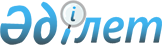 Об утверждении паспортов республиканских бюджетных программ Министерства иностранных дел Республики Казахстан на 2002 годПостановление Правительства Республики Казахстан от 23 января 2002 года N 83

      В соответствии с Законом Республики Казахстан от 1 апреля 1999 года Z990357_ "О бюджетной системе" Правительство Республики Казахстан постановляет: 

      1. Утвердить паспорта республиканских бюджетных программ Министерства иностранных дел Республики Казахстан на 2002 год согласно приложениям 1-27. <*> 

      Сноска. В пункт 1 внесены изменения, дополнено приложениями 3-27 - постановлениями Правительства РК от 13 февраля 2002 г. N 209 P020209_ ; от 7 мая 2002 г. N 83a . 

      2. Настоящее постановление вступает в силу со дня подписания.      Премьер-Министр 

  Республики Казахстан 

                                                  Приложение N 1 

                                          к постановлению Правительства   

                                               Республики Казахстан 

                                           от 23 января 2002 года N 83 Министерство 

иностранных дел Республики Казахстан 

        Паспорт 

Республиканской бюджетной программы 001 

"Административные затраты" на 2002 год 

      1. Стоимость бюджетной программы - 3668024 тысяч тенге (три миллиарда шестьсот шестьдесят восемь миллионов двадцать четыре тысячи тенге). <*>       Сноска. В пункт 1 внесены изменения - постановлением Правительства РК от 29 декабря 2002 г. N 83б . 

      2. Нормативно-правовая основа бюджетной программы: Указ Президента Республики Казахстан от 25 марта 2001 года N 575 U010575_ "О единой системе оплаты труда работников органов Республики Казахстан, содержащихся за счет государственного бюджета", P991578_ Положение о Министерстве иностранных дел Республики Казахстан, утвержденное постановлением Правительства Республики Казахстан от 21 октября 1999 года N 1578, статья 8 Закона Республики Казахстан от 23 июля 1999 года Z990453_ "О государственной службе", статьи 23-27 Закона Республики Казахстан от 12 ноября 1997 года Z970187_ "О дипломатической службе", постановление Правительства Республики Казахстан от "___"_________ года N ___ "Об утверждении лимитов штатной численности". 

      3. Источники финансирования бюджетной программы: средства республиканского бюджета. 

      4. Цель бюджетной программы: обеспечение деятельности центрального аппарата Министерства иностранных дел Республики Казахстан, содержание заграничных учреждений Казахстана за рубежом и аппарата представителя Министерства экономики и торговли Республики Казахстан по вопросам вступления Республики Казахстан во Всемирную Торговую Организацию (Штаб-квартира в городе Женева), для достижения максимально эффективного выполнения возложенных на них функций. 

      5. Задачи бюджетной программы: разработка концепций и основных направлений внешней политики Республики Казахстан, представительство Республики Казахстан в сношениях с иностранными государствами и международными организациями. Содержание центрального аппарата и аппарата органов в других странах (посольства, представительства, дипломатические миссии) Министерства иностранных дел Республики Казахстан, а также представителя Министерства экономики и торговли Республики Казахстан в городе Женева по вопросам вступления во Всемирную Торговую Организацию. 

      6. План мероприятий по реализации бюджетной программы: ___________________________________________________________________________ 

      <*>       Сноска. В пункт 6 внесены изменения - постановлением Правительства РК от 29 декабря 2002 г. N 83б . 

         7. Ожидаемые результаты выполнения бюджетной программы: Обеспечение деятельности Министерства иностранных дел Республики Казахстан для достижения максимально эффективного выполнения возложенных на него задач, разработка мероприятий по обеспечению прав и свобод граждан Республики Казахстан, обороны, национальной безопасности, охраны правопорядка, развитию и расширению торгово-экономических и финансовых связей, научно-технических, культурных и иных обменов Республики Казахстан с иностранными государствами и международными организациями. 

                                                  Приложение N 2 

                                          к постановлению Правительства   

                                               Республики Казахстан 

                                           от 23 января 2002 года N 83 

Министерство 

иностранных дел Республики Казахстан 

        Паспорт 

республиканской бюджетной программы 041 

"Заграничные командировки" на 2002 год 

      1. Стоимость бюджетной программы: 206576 тысяч тенге (двести шесть миллионов пятьсот семьдесят шесть тысяч тенге). 

      2. Нормативно-правовая основа бюджетной программы: постановление Правительства РК от 21.10.1999 года N 1578 "Вопросы Министерства иностранных дел Республики Казахстан", постановление Правительства РК от 30.03.2001 года N 419 "О правилах использования средств, предусмотренных в республиканском бюджете на 2001 год на заграничные командировки". 

      3. Источники финансирования бюджетной программы: средства республиканского бюджета. 

      4. Цель бюджетной программы: обеспечение выполнения мероприятий, связанных с зарубежными визитами должностных лиц государственных органов, содержащихся за счет республиканского бюджета. 

      5. Задачи бюджетной программы: обеспечение финансирования командированных за границу должностных лиц государственных органов и официальных делегаций Республики Казахстан, содержащихся за счет республиканского бюджета. 

      6. План мероприятий по реализации бюджетной программы: 

___________________________________________________________________________ 

Код !Код ! Наименование   !   Мероприятия по     ! Сроки    !Ответственный 

прог-!под-!   программ     !реализации программ   !реализации!исполнитель 

раммы!про-! (подпрограмм)  !    (подпрограмм)     !          ! 

     !грам!                !                      !          ! 

     !мы  !                !                      !          ! 

___________________________________________________________________________ 

041        Заграничные      Оплата расходов,       В течение  Министерство            командировки     связанных с командиро-  года      иностранных                              ванием должностных лиц            дел                             государственных органов           Республики                             и правительственных               Казахстан                                делегаций за рубеж. ___________________________________________________________________________           7. Ожидаемые результаты выполнения бюджетной программы: 

осуществление задач по поддержанию и развитию дружественных отношений с иностранными государствами, а также развитию торгово-экономических, научно-технических и культурных отношений, осуществление представления должностных лиц государственных органов и правительственных делегаций на должном уровне за рубежом.     

                                            Приложение 3 

                                            к постановлению Правительства 

                                            Республики Казахстан 



                                           от 23 января 2002 года N 83  Министерство иностранных дел Республики Казахстан 

-------------------------------------------------     

администратор бюджетной программы  Паспорт 

республиканской бюджетной программы 006 

"Выполнение обязательств прошлых лет" 

на 2002 год       1 Стоимость: 193858 тысяч тенге (сто девяносто три миллиона восемьсот пятьдесят восемь тысяч тенге). 

      2. Нормативно-правовая основа бюджетной программы: постановление Правительства Республики Казахстан от 27 мая 1997 года N 893 P970893_ "О приобретении в собственность Республики Казахстан здания в Брюсселе для размещения Посольства Республики Казахстан в Королевстве Бельгия"; постановление Правительства Республики Казахстан от 9 октября 1997 года N 1431а "О приобретении в собственность Республики Казахстан объектов недвижимости в Вашингтоне (округ Колумбия) США"; постановление Правительства Республики Казахстан от 9 августа 2000 года N 1222-73. 

      3. Источники финансирования бюджетной программы: средства республиканского бюджета. 

      4. Цель бюджетной программы: погашение задолженности за приобретенные ранее объекты недвижимости за рубежом в собственность Республики Казахстан 

      5. Задачи бюджетной программы: выполнение обязательств прошлых лет по приобретению недвижимости в собственность Республики Казахстан в США, Англии, Бельгии. 

      6. План мероприятий по реализации бюджетной программы: 

--------------------------------------------------------------------------- 

Код  !Код  !Наименование!  Мероприятия по реализации ! Сроки !Ответственный 

прог-!под- !программ    !   программ (подпрограмм)   !реали- !исполнитель 

раммы!прог-!(подпро-    !                            !зации  ! 

     !раммы!грамм)      !                            !       ! 

-----!-----!------------!----------------------------!-------!------------- 

006        Выполнение                               В течение Министерство 

           обязательств                                года   иностранных            прошлых лет                                            дел                                                                    Республики       030  Приобретение  Выполнение обязательств              Казахстан            недвижимости  Республики Казахстан по            в собствен-   погашению кредитов,            ность         полученных на приобретение            Республики    объектов недвижимости в            Казахстан     собственность Республики            за рубежом    Казахстан в: Соединенных                          Штатах Америки (г. Вашингтон)                          - 72124 тысяч тенге;                          Соединенном Королевстве                          Великобритании и Северной                          Ирландии (г. Лондон) -                          101326 тысяч тенге;                          Королевстве Бельгия                          (г. Брюссель) - 20408                          тысяч тенге. ---------------------------------------------------------------------------       7. Ожидаемые результаты выполнения бюджетной программы: своевременные выплаты по долгосрочным обязательствам. 

                                            Приложение 4 

                                            к постановлению Правительства 

                                            Республики Казахстан 

                                            от 23 января 2002 года N 83 

Министерство иностранных дел Республики Казахстан 

-------------------------------------------------     

администратор бюджетной программы  Паспорт 

республиканской бюджетной программы 030 

"Участие в уставных и других органах СНГ" 

на 2002 год       1. Стоимость: 238652 тысячи тенге (двести тридцать восемь миллионов шестьсот пятьдесят две тысячи тенге). 

      2. Нормативно-правовая основа бюджетной программы: постановление Правительства Республики Казахстан от 8 ноября 2001 года N 1418 P011418_ "Вопросы финансирования и материально-технического обеспечения Постоянного представителя Республики Казахстан при Евразийском экономическом сообществе и его аппарата", Алматинская Декларация "О создании Содружества Независимых Государств" от 21 декабря 1991 года, Решение Совета Глав Правительств государств-участников СНГ от 28 сентября 2001 года "О едином бюджете органов Содружества Независимых Государств (далее - СНГ)", финансируемых за счет бюджетных средств государств-участников СНГ (принимается ежегодно), Решение от 14 сентября 2001 года N 32 "О бюджете Евразийского экономического сообщества на 2002 год", постановление Правительства Республики Казахстан от 21 октября 1999 года N 1578 P991578_ "Вопросы Министерства иностранных дел Республики Казахстан". 

      3. Источники финансирования бюджетной программы: средства республиканского бюджета. 

      4. Цель бюджетной программы: укрепление сотрудничества Республики Казахстан с государствами СНГ в целях повышения эффективности решения экономических, социальных, экологических и научно-технических вопросов. 

      5. Задачи бюджетной программы: выплата вступительных и долевых взносов Республики Казахстан на содержание уставных и других органов СНГ и на содержание Постоянного представителя Республики Казахстан при Евразийском экономическом сообществе и его аппарата. 

      6. План мероприятий по реализации бюджетной программы: 

--------------------------------------------------------------------------- 

Код  !Код  !Наименование!  Мероприятия по реализации ! Сроки !Ответственный 

прог-!под- !программ    !   программ (подпрограмм)   !реали- !исполнитель 

раммы!прог-!(подпро-    !                            !зации  ! 

     !раммы!грамм)      !                            !       ! 

-----!-----!------------!----------------------------!-------!------------- 

030        Участие в            уставных и            других            органах СНГ       030  Долевые      Выплата вступительных и     В течение  Министерство            взносы в     долевых взносов Республики     года    иностранных            уставные и   Казахстан на содержание                    дел            другие       уставных и других органов              Республики            органы СНГ   СНГ (18 органов).                      Казахстан       031  Содержание   Содержание Постоянного      В течение  Министерство            аппарата     представителя Республики       года    иностранных            Постоянного  Казахстан при Евразийском                  дел            предста-     экономическом сообществе               Республики            вителя       и его аппарата.                        Казахстан            Республики   Утвержденная штатная            Казахстан    численность составляет -            при          5 единиц            Евразийском            экономическом            сообществе ---------------------------------------------------------------------------       7. Ожидаемые результаты выполнения бюджетной программы: участие Республики Казахстан, как члена международного сообщества в решении региональных и глобальных проблем, развитие торгово-экономических, научно-технических и культурных связей с государствами СНГ. 

                                            Приложение 5 

                                            к постановлению Правительства 

                                            Республики Казахстан 

                                            от 23 января 2002 года N 83 

Министерство иностранных дел Республики Казахстан 

-------------------------------------------------     

администратор бюджетной программы  Паспорт 

республиканской бюджетной программы 031 

"Участие в международных организациях" 

на 2002 год       1. Стоимость: 442922 тысячи тенге (четыреста сорок два миллиона девятьсот двадцать две тысячи тенге). 

      2. Нормативно-правовая основа бюджетной программы: Резолюция Организаций Объединенных Наций от 2 марта 1992 года N 46/224 "О приеме Республики Казахстан в члены Организации Объединенных Наций", Устав Организации Объединенных Наций, утвержденный Генеральной Ассамблеей Организации Объединенных Наций от 24 октября 1945 года, постановление Правительства Республики Казахстан от 21 октября 1999 года N 1578 "Вопросы Министерства иностранных дел Республики Казахстан". 

      3. Источники финансирования бюджетной программы: средства республиканского бюджета. 

      4. Цель бюджетной программы: укрепление сотрудничества Республики Казахстан с международными организациями в целях повышения эффективности решения экономических, социальных, экологических и научно-технических вопросов. 

      5. Задачи бюджетной программы: участие в финансировании деятельности международных организаций, членом которых является Республика Казахстан. 

      6. План мероприятий по реализации бюджетной программы: 

--------------------------------------------------------------------------- 

Код  !Код  !Наименование!  Мероприятия по реализации ! Сроки !Ответственные 

прог-!под- !программ    !   программы (подпрограммы) !реали- !исполнители 

раммы!прог-!(подпро-    !                            !зации  ! 

     !раммы!грамм)      !                            !       ! 

-----!-----!------------!----------------------------!-------!------------- 

031        Участие в      Оплата вступительных и    В течение Министерство            международных  долевых взносов в 64         года   иностранных            организациях   международные организации,              дел                           участником которых является         Республики                           Республика Казахстан.               Казахстан ---------------------------------------------------------------------------       7. Ожидаемые результаты выполнения бюджетной программы: участие Республики Казахстан как члена международного сообщества в решении региональных и глобальных программ. Обеспечение прав и свобод граждан Республики Казахстан. Развитие и укрепление многостороннего сотрудничества в области политики, экономики, науки и культуры с иностранными государствами и международными организациями. 

                                            Приложение 6 

                                            к постановлению Правительства 

                                            Республики Казахстан 

                                            от 23 января 2002 года N 83 

   Министерство иностранных дел Республики Казахстан 

------------------------------------------------- 

администратор бюджетной программы  Паспорт 

республиканской бюджетной программы 035 

"Консульские услуги по оформлению документов" 

на 2002 год 

      1. Стоимость: 10000 тысяч тенге (десять миллионов тенге). 

      2. Нормативно-правовая основа бюджетной программы: Указ Президента Республики Казахстан от 27 сентября 1999 года N 217 U990217_ "Об утверждении Консульского Устава Республики Казахстан", постановление Правительства Республики Казахстан от 21 октября 1999 года N 1578 P991578_ "Вопросы Министерства иностранных дел Республики Казахстан". 

      3. Источники финансирования бюджетной программы: средства республиканского бюджета. 

      4. Цель бюджетной программы: содействие развитию дружественных отношений Республики Казахстан с другими государствами, развитие экономических, торговых, научно-технических, культурных связей и туризма. 

      5. Задачи бюджетной программы: выполнение консульских действий на территории Республики Казахстан и в консульских пунктах аэропортов гг. Алматы, Астаны, Атырау, Уральск, Усть-Каменогорск. 

      6. План мероприятий по реализации бюджетной программы: 

--------------------------------------------------------------------------- 

Код  !Код  !Наименование!  Мероприятия по реализации ! Сроки !Ответственный 

прог-!под- !программ    !   программ (подпрограмм)   !реали- !исполнитель 

раммы!прог-!(подпро-    !                            !зации  ! 

     !раммы!грамм)      !                            !       ! 

-----!-----!------------!----------------------------!-------!------------- 

035        Консульские   Количество планируемых к   В течение Министерство            услуги по     выдаче виз до 12300 штук      года   иностранных            оформлению    в год.                                   дел            документов    Оплата услуг по:                     Республики                          1) первичной обработке               Казахстан                          документов по визовым                          вопросам (заполнение и                          перевод анкет иностранных                          посольств);                          2) оформлению формуляров ф-1;                          3) подготовке документов к                          оформлению материалов по                          гражданству, оставлению на                          постоянное жительство за                          границей, истребованию                          документов социально-                          правового характера;                          4) консультация граждан                          по вопросам въезда и                          выезда за границу,                          использование почтово-                          телеграфных услуг;                          5) программное обеспечение                          автоматизированной                          электронной системы                          "консул". ---------------------------------------------------------------------------       7. Ожидаемые результаты выполнения бюджетной программы: оперативное выполнение консульских действий на территории Республики Казахстан и обеспечение поступления консульских сборов в доходную часть республиканского бюджета. 

                                            Приложение 7 

                                            к постановлению Правительства 

                                            Республики Казахстан 

                                            от 23 января 2002 года N 83 <*>       Сноска. Приложение 7 исключено - постановлением Правительства РК от 29 декабря 2002 г. N 83б . 

                                               Приложение 8 

                                            к постановлению Правительства 

                                            Республики Казахстан 

                                            от 23 января 2002 года N 83 

   Министерство иностранных дел Республики Казахстан 

------------------------------------------------- 

администратор бюджетной программы  Паспорт 

республиканской бюджетной программы 039 

"Делимитация государственной границы" 

на 2002 год 

      1. Стоимость: 115000 тысяч тенге (сто пятнадцать миллионов тенге). 

      2. Нормативно-правовая основа бюджетной программы: постановление Правительства Республики Казахстан от 7 мая 1999 года N 542. 

      3. Источники финансирования бюджетной программы: средства республиканского бюджета. 

      4. Цель бюджетной программы: обеспечение суверенитета, безопасности и территориальной целостности и нерушимости границ Республики Казахстан. 

      5. Задачи бюджетной программы: юридическое оформление государственной границы с сопредельными государствами в соответствии с законодательством Республики Казахстан, с общепринятыми нормами международного права, проведение переговоров по вопросу делимитации государственной границы с сопредельными государствами в соответствии с нормами международного права. 

      6. План мероприятий по реализации бюджетной программы: 

--------------------------------------------------------------------------- 

Код  !Код  !Наименование!  Мероприятия по реализации ! Сроки !Ответственный 

прог-!под- !программ    !   программ (подпрограмм)   !реали- !исполнитель 

раммы!прог-!(подпро-    !                            !зации  ! 

     !раммы!грамм)      !                            !       ! 

-----!-----!------------!----------------------------!-------!------------- 

039        Делимитация                               В течение Министерство            государственной                              года   иностранных            границы                                                дел                                                                     Республики       030  Делимитация   1) Аэрофотосъемка полосы              Казахстан            государст-    государственной границы -            венной        220 километров;            границы       2) Производство обновления                          карт на полосу государст-                          венной границы - 76 карт;                          3) Изготовление комплектов                          издательских оригиналов                          топографических карт в 2-х                          альтернативах - 24 карты;                          4) Построение срединной                          линии Каспийского моря на                          участке Казахстанско-                          Туркменской границы - 300                          километров;                          5) Закупка оборудования:                          компьютеры Notebook -                          2 штук, аналитический                          комплекс CD - 20 с                          программным обеспечением -                          2 комплекса.                          Делимитация государственной                          границы протяженностью -                          11300 км.       031  Проведение    Командировочные и предста-            переговоров   вительские расходы по            по делими-    проведению переговорного            тации госу-   процесса и организации            дарственной   встреч для проведения            границы       переговоров по вопросам                          делимитации государственной                          границы ---------------------------------------------------------------------------       7. Ожидаемые результаты выполнения бюджетной программы: точное описание государственной границы в соответствии с утвержденными протокольными решениями двусторонних соглашений, а также договоренностями, достигнутыми с соседними государствами. 

                                            Приложение 9 

                                            к постановлению Правительства 

                                            Республики Казахстан 

                                            от 23 января 2002 года N 83 

   Министерство иностранных дел Республики Казахстан 

------------------------------------------------- 

администратор бюджетной программы  Паспорт 

республиканской бюджетной программы 040 

"Демаркация государственной границы" 

на 2002 год 

      1. Стоимость: 50000 тысяч тенге (пятьдесят миллионов тенге). 

      2. Нормативно-правовая основа бюджетной программы: постановление Правительства Республики Казахстан от 7 мая 1999 года N 542. 

      3. Источники финансирования бюджетной программы: средства республиканского бюджета. 

      4. Цель бюджетной программы: обеспечение территориальной целостности Республики Казахстан и национальной безопасности страны. 

      5. Задачи бюджетной программы: закрепление линий границы пограничными знаками, проведение переговоров по вопросу демаркации государственной границы с сопредельными государствами в соответствии с общепринятыми нормами международного права. 

      6. План мероприятий по реализации бюджетной программы: 

--------------------------------------------------------------------------- 

Код  !Код  !Наименование!  Мероприятия по реализации ! Сроки !Ответственный прог-!под- !программ    !   программ (подпрограмм)   !реали- !исполнитель 

раммы!прог-!(подпро-    !                            !зации  ! 

     !раммы!грамм)      !                            !       ! 

-----!-----!------------!----------------------------!-------!------------- 

040        Демаркация                                В течение Министерство            государственной                              года   иностранных            границы                                                дел                                                                     Республики       030  Демаркация    1. Составление технического           Казахстан            государст-    проекта на производство работ.            венной        2. Закрепление линии            границы       государственной границы на                          участке 4100 километров,                          пограничными знаками -                          120 знаков.                          3. Техническая приемка                          полевых работ с проведением                          контрольных определений                          координат и высот                          пограничных знаков.       031  Проведение    1. Командировочные и            переговоров   представительские            по демаркации расходы по согласованию              государст-    демаркационных вопросов            венной        с сопредельной стороной.             границы        ---------------------------------------------------------------------------       7. Ожидаемые результаты выполнения бюджетной программы: демаркация государственной границы - 4100 км, закрепление пограничными знаками линии государственной границы по топографическим картам, утвержденным протокольным решением двусторонних соглашений, своевременная демаркация государственной границы в соответствии с договоренностями, достигнутыми с соседними государствами. 

                                            Приложение 10 

                                            к постановлению Правительства 

                                            Республики Казахстан 

                                            от 23 января 2002 года N 83 

   Министерство иностранных дел Республики Казахстан ------------------------------------------------- 

администратор бюджетной программы  Паспорт 

республиканской бюджетной программы 044 

"Поддержание связи с загранучреждениями" 

на 2002 год 

      1. Стоимость: 30000 тысяч тенге (тридцать миллионов тенге). 

      2. Нормативно-правовая основа бюджетной программы: Указ Президента Республики Казахстан от 2 июля 1992 года N 832 U920832_ "Об утверждении Положения о Посольстве Республики Казахстан", постановление Правительства Республики Казахстан от 21 октября 1999 года N 1578 P991578_ "Вопросы Министерства иностранных дел Республики Казахстан". 

      3. Источники финансирования бюджетной программы: средства республиканского бюджета. 

      4. Цель бюджетной программы: обеспечение оперативной связи с загранучреждениями Министерства иностранных дел Республики Казахстан. 

      5. Задачи бюджетной программы: поддержание высокотехнологических средств связи, для улучшения качества и повышения оперативности передаваемой информации. 

      6. План мероприятий по реализации бюджетной программы: 

--------------------------------------------------------------------------- 

Код  !Код  !Наименование!  Мероприятия по реализации ! Сроки !Ответственный 

прог-!под- !программ    !   программ (подпрограмм)   !реали- !исполнитель 

раммы!прог-!(подпро-    !                            !зации  ! 

     !раммы!грамм)      !                            !       ! 

-----!-----!------------!----------------------------!-------!------------- 

044       Поддержание   Обеспечение связью Министер-     В     Министерство           связи с       ства иностранных дел          течение  иностранных           загран-       Республики Казахстан с         года        дел           учреждениями  50 загранучреждениями и                Республики                         иностранными дипломатическими          Казахстан                         представительствами,                                 аккредитованными в Республике                         Казахстан, в том числе:                         1) электронная связь                         (хранение информации WWW,                         поддержка виртуального                         домена, WEB и DNS сервера);                         2) обеспечение факсимильной                         связи;                         3) междугородние и                         международные переговоры;                         4) абонентная плата и                         обслуживание, выход на                         сотовую связь;                         5) услуги Интернета,                         почтово-телеграфные услуги;                         6) аренда каналов связи;                         7) приобретение оборудования                         и программного обеспечения                         для системы электронной                         почты до 20 комплектов. ---------------------------------------------------------------------------       7. Ожидаемые результаты выполнения бюджетной программы: эффективное использование всех видов традиционной связи, а также широкое применение спутниковой, электронной и других новейших видов связи. 

                                            Приложение 11 

                                            к постановлению Правительства 

                                            Республики Казахстан 

                                            от 23 января 2002 года N 83 

   Министерство иностранных дел Республики Казахстан ------------------------------------------------- 

администратор бюджетной программы  Паспорт 

республиканской бюджетной программы 046 

"Реализация национальной имиджевой стратегии" 

на 2002 год 

      1. Стоимость: 98000 тысяч тенге (девяносто восемь миллионов тенге). 

      2. Нормативно-правовая основа бюджетной программы: статьи 5, 6 Закона Республики Казахстан от 12 ноября 1997 года Z970187_ "О дипломатической службе", Указ Президента Республики Казахстан от 2 июля 1992 года N 832 "Об утверждении Положения о Посольстве Республики Казахстан", постановление Правительства Республики Казахстан от 21 октября 1999 года N 1578 P991578_ "Вопросы Министерства иностранных дел Республики Казахстан". 

      3. Источники финансирования бюджетной программы: средства республиканского бюджета. 

      4. Цель бюджетной программы: осуществление комплекса мер, создающих условия для поддержания положительного имиджа Республики Казахстан на международной арене. 

      5. Задачи бюджетной программы: обеспечение направлений имиджевой стратегии Республики Казахстан на осуществление информационно-пропагандистской деятельности как внутри страны, так и за рубежом. 

      6. План мероприятий по реализации бюджетной программы: 

--------------------------------------------------------------------------- 

Код  !Код  !Наименование!  Мероприятия по реализации ! Сроки !Ответственный 

прог-!под- !программ    !   программ (подпрограмм)   !реали- !исполнитель 

раммы!прог-!(подпро-    !                            !зации  ! 

     !раммы!грамм)      !                            !       ! 

-----!-----!------------!----------------------------!-------!------------- 

046       Реализация   1. Проведение социологических В течение Министерство           национальной исследований - до 4              года   иностранных           имиджевой    мероприятий;                                дел           стратегии    2. Подготовка и размещение              Республики                        в зарубежных средствах                  Казахстан                        массовой информации                        позитивных материалов о                        Республике Казахстан,                        печатных материалов                         (очерки, статьи, выступления,                        интервью), создание и прокат                        видеороликов о Казахстане на                        зарубежных телеканалах - до 3;                        3. Реализация проектов                        сотрудничества и создания                        позитивного имиджа                        Республики Казахстан с                        международными фондами и                        научно-исследовательскими                        организациями (США, ФРГ,                        Великобритания, Франция,                        Япония) - до 5 проектов;                        4. Проведение международных                        конференций и семинаров по                        актуальным проблемам                        внешней и внутренней                        политики - 4 конференции;                        5. Участие в международных                        конференциях, семинарах,                        чтение открытых лекций за                        рубежом с целью пропаганды                        достижений Республики                        Казахстан - до 5 участий;                        6. Подготовка материалов                        фотовыставок о Казахстане                        для загранучреждений                        Республики Казахстан - 50                        комплектов (32-35                        фотографий);                        7. Выпуск имиджевого                        журнала "Казахстан - 10 лет                        независимости" на казахском,                        английском, русском языках -                        1 журнал (тираж 1000                        экземпляров на каждом языке);                        8. Выпуск имиджевого                        журнала "Казахстан - 2002 год"                        на казахском, английском,                        русском языках - 1 журнал                        (1000 экземпляров на                        каждом языке);                        9. Выпуск ежеквартального                        журнала по международной                        тематике для распространения                        за рубежом на казахском,                        английском, русском                        языках - 4 журнала (500                        экземпляров на каждом языке);                        10. Формирование и поддержание                        на постоянной основе                        корпоративной базы данных                        Министерства иностранных дел                        Республики Казахстан -                        информационное обеспечение                        (RЕUТЕRS, ИТАР-ТАСС и т.д.)                        день в день;                        11. Реконструкция и                        формирование Веб-сайта                        Министерства иностранных                        дел Республики Казахстан                        имиджевого направления,                        дизайн и разработка                        концепции, обновление на                        регулярной основе, а также                        другие мероприятия                        имиджевого характера. --------------------------------------------------------------------------- 

         7. Ожидаемые результаты выполнения бюджетной программы: создание стойкого положительного имиджа Республики Казахстан в общественном мнении зарубежных стран как современного, динамичного и высокоразвитого в экономическом отношении правового государства с демократической политической системой, межнациональным согласием, развитой сетью институтов гражданского общества, свободной прессой, высокоэффективной системой науки и образования, древней культурой и т.д. 

                                            Приложение 12 

                                            к постановлению Правительства 

                                            Республики Казахстан 

                                            от 23 января 2002 года N 83 

Министерство иностранных дел Республики Казахстан 

-------------------------------------------------     

администратор бюджетной программы  Паспорт 

республиканской бюджетной программы 050 

"Изготовление дипломатических и служебных паспортов" 

на 2002 год       1. Стоимость: 15900 тысяч тенге (пятнадцать миллионов девятьсот тысяч тенге). 

      2. Нормативно-правовая основа бюджетной программы: статья 23 Закона Республики Казахстан от 12 ноября 1997 года "О дипломатической службе", постановление Верховного Совета Республики Казахстан от 31 марта 1993 года B935300_ "О присоединении Республики Казахстан к Венской конвенции о Дипломатических сношениях от 18 апреля 1961 года". 

      3. Источники финансирования бюджетной программы: средства республиканского бюджета. 

      4. Цель бюджетной программы: изготовление дипломатических и служебных паспортов единого стандарта. 

      5. Задачи бюджетной программы: изменение в паспортах Республики Казахстан названия государства "KAZAKSTAN" на "КАZАКНSТАN", приведение символики в соответствие с определением государственной терминологической комиссии. 

      6. План мероприятий по реализации бюджетной программы: 

--------------------------------------------------------------------------- 

Код  !Код  !Наименование!  Мероприятия по реализации ! Сроки !Ответственный 

прог-!под- !программ    !   программ (подпрограмм)   !реали- !исполнитель 

раммы!прог-!(подпро-    !                            !зации  ! 

     !раммы!грамм)      !                            !       ! 

-----!-----!------------!----------------------------!-------!------------- 

050        Изготовление   1) изготовление служебных  В течение Министерство 

           дипломати-     паспортов до 40 тыс. шт.,     года   иностранных 

           ческих и       дипломатических паспортов                дел                служебных      до 20 тысяч штук.                    Республики            паспортов      2) Приобретение 2-х линий            Казахстан                           по заполнению бланков                           паспортов (состоящих из:                           принтера, процессора,                           монитора и ламинатора). ---------------------------------------------------------------------------       7. Ожидаемые результаты выполнения бюджетной программы: изготовление необходимого количества дипломатических и служебных паспортов в соответствии с международным стандартом и высокой степенью защиты от подделок, переход на новый образец дипломатических и служебных паспортов Республики Казахстан. 

                                            Приложение 13 

                                            к постановлению Правительства 

                                            Республики Казахстан 

                                            от 23 января 2002 года N 83 

   Министерство иностранных дел Республики Казахстан ------------------------------------------------- 

администратор бюджетной программы  

Паспорт 

республиканской бюджетной программы 051 

"Изготовление визовых наклеек" 

на 2002 год 

      1. Стоимость: 17983 тысяч тенге (семнадцать миллионов девятьсот восемьдесят тысячи тенге). 

      2. Нормативно-правовая основа бюджетной программы: постановление Правительства Республики Казахстан от 28 января 2000 года N 136 P000136_ "Отдельные вопросы правового регулирования пребывания иностранных граждан в Республике Казахстан". 

      3. Источники финансирования бюджетной программы: средства республиканского бюджета. 

      4. Цель бюджетной программы: обеспечение дипломатических и консульских учреждений Министерства иностранных дел бланками визовых наклеек. 

      5. Задачи бюджетной программы: изготовление визовых наклеек с высокой степенью защиты соответствующей современным международным стандартам. 

      6. План мероприятий по реализации бюджетной программы: 

--------------------------------------------------------------------------- 

Код  !Код  !Наименование!  Мероприятия по реализации ! Сроки !Ответственные 

прог-!под- !программ    !   программы (подпрограммы) !реали- !исполнители 

раммы!прог-!(подпро-    !                            !зации  ! 

     !раммы!грамм)      !                            !    -----!-----!------------!----------------------------!-------!------------- 051        Изготовление   Изготовление визовых      В течение  Министерство            визовых        наклеек в количестве -       года    иностранных            наклеек        не менее 250 тысяч штук                  дел                                                                    Республики                                                                Казахстан ---------------------------------------------------------------------------       7. Ожидаемые результаты выполнения бюджетной программы: переход на новые образцы визовых наклеек Республики Казахстан по каждой категории виз, повышение степени защиты от подделок. 

                                            Приложение 14 

                                            к постановлению Правительства 

                                            Республики Казахстан 

                                            от 23 января 2002 года N 83 

 

  Министерство иностранных дел Республики Казахстан ------------------------------------------------- 

администратор бюджетной программы  Паспорт 

республиканской бюджетной программы 052 

"Обеспечение службы Государственного протокола 

Республики Казахстан средствами связи" на 2002 год 

      1. Стоимость: 900 тысяч тенге (девятьсот тысяч тенге). 

      2. Нормативно-правовая основа бюджетной программы: Указ Президента Республики Казахстан от 16 июля 1999 г. N 173  U990173_   "Об утверждении Государственного протокола Республики Казахстан". 

      3. Источники финансирования бюджетной программы: средства республиканского бюджета. 

      4. Цель бюджетной программы: максимальное оперативное реагирование при проведении протокольных мероприятий. 

      5. Задачи бюджетной программы: обеспечение службы Государственного протокола станцией транкинговой радиосвязи. 

      6. План мероприятий по реализации бюджетной программы: 

--------------------------------------------------------------------------- 

Код  !Код  !Наименование!  Мероприятия по реализации ! Сроки !Ответственный 

прог-!под- !программ    !   программ (подпрограмм)   !реали- !исполнитель 

раммы!прог-!(подпро-    !                            !зации  ! 

     !раммы!грамм)      !                            !       ! 

-----!-----!------------!----------------------------!-------!------------- 

052        Обеспечение   1) Приобретение 5 станций  В течение  Министерство            службы        транкинговой радиосвязи       года    иностранных            Государст-    (15-канальный) и 15                      дел            венного       сотовых телефонов для                 Республики            протокола     обеспечения службы                    Казахстан            средствами    Государственного протокола            связи         средствами связи.                          2) Оплата услуг средств связи:                          транкинговая связь - до                          15 штук,                          сотовая связь - до 15 штук. ---------------------------------------------------------------------------       7. Ожидаемые результаты выполнения бюджетной программы: повышение оперативности при организации и осуществлении протокольных мероприятий. 

                                            Приложение 15 

                                            к постановлению Правительства 

                                            Республики Казахстан 

                                            от 23 января 2002 года N 83 

  Министерство иностранных дел Республики Казахстан 

-------------------------------------------------     

администратор бюджетной программы  Паспорт 

республиканской бюджетной программы 054 

"Оплата услуг международной почтовой связи" 

на 2002 год       1. Стоимость: 53992 тысячи тенге (пятьдесят три миллиона девятьсот девяносто две тысячи тенге). 

      2. Нормативно-правовая основа бюджетной программы: статья 7 Закона Республики Казахстан от 12 ноября 1997 года "О дипломатической службе", постановление Правительства Республики Казахстан от 21 ноября 1995 года N 1581 "О доставке правительственной и дипломатической корреспонденции". 

      3. Источники финансирования бюджетной программы: средства республиканского бюджета. 

      4. Цель бюджетной программы: обеспечение оперативности и гарантированной сохранности правительственной и дипломатической корреспонденции при доставке в загранучреждения Министерства иностранных дел Республики Казахстан. 

      5. Задачи бюджетной программы: оплата услуг международной почтовой связи и командировочных расходов дипломатических курьеров Министерства иностранных дел Республики Казахстан. 

      6. План мероприятий по реализации бюджетной программы: 

--------------------------------------------------------------------------- 

Код  !Код  !Наименование!  Мероприятия по реализации ! Сроки !Ответственный 

прог-!под- !программ    !   программ (подпрограмм)   !реали- !исполнитель 

раммы!прог-!(подпро-    !                            !зации  ! 

     !раммы!грамм)      !                            !       ! 

-----!-----!------------!----------------------------!-------!------------- 

054        Оплата услуг                              В течение Министерство 

           международной                                года   иностранных            почтовой связи                                          дел                                                                Республики                                                                 Казахстан       030  Оплата услуг    Оплата услуг службы            международной   международной почтовой            почтовой связи  связи за доставку                            правительственной и                            дипломатической                            корреспонденции в 50                            загранучреждений                            Министерства иностранных                            дел Республики Казахстан.       031  Обеспечение     Оплата командировочных            доставки        расходов, дипломатических            правительс-     курьеров Министерства            твенной и       иностранных дел Республики            дипломати-      Казахстан, связанных с            ческой          доставкой правительственной            корреспон-      и дипломатической            денции в        корреспонденции в 50            загранучреж-    загранучреждений            дения           Министерства иностранных            Республики      дел Республики            Казахстан       Казахстан. ---------------------------------------------------------------------------       7. Ожидаемые результаты выполнения бюджетной программы: оперативная доставка правительственной и дипломатической корреспонденции, обеспечение связи и информации, необходимой для осуществления функций, возложенных на загранучреждения Министерства иностранных дел Республики Казахстан. 

                                            Приложение 16 

                                            к постановлению Правительства 

                                            Республики Казахстан 

                                            от 23 января 2002 года N 83 

   Министерство иностранных дел Республики Казахстан ------------------------------------------------- 

администратор бюджетной программы  Паспорт 

республиканской бюджетной программы 055 

"Медицинское страхование сотрудников во время 

длительной загранкомандировки" на 2002 год 

      1. Стоимость: 42684 тысячи тенге (сорок два миллиона шестьсот восемьдесят четыре тысячи тенге). 

      2. Нормативно-правовая основа бюджетной программы: постановление Кабинета Министров Республики Казахстан от 31 мая 1994 г. N 577 P940577_ "Об утверждении правил об условиях труда работников Республики Казахстан за границей". 

      3. Источники финансирования бюджетной программы: средства республиканского бюджета. 

      4. Цель бюджетной программы: обеспечение сохранности здоровья сотрудников Министерства иностранных дел Республики Казахстан, находящихся во время длительной заграничной командировки. 

      5. Задачи бюджетной программы: обеспечение медицинским страхованием сотрудников загранучреждений Министерства иностранных дел Республики Казахстан. 

      6. План мероприятий по реализации бюджетной программы: 

--------------------------------------------------------------------------- 

Код  !Код  !Наименование!  Мероприятия по реализации ! Сроки !Ответственный 

прог-!под- !программ    !   программ (подпрограмм)   !реали- !исполнитель 

раммы!прог-!(подпро-    !                            !зации  ! 

     !раммы!грамм)      !                            !       ! 

-----!-----!------------!----------------------------!-------!------------- 

055        Медицинское   Заключение договоров со    В течение  Министерство            страхование   страховыми компаниями,        года    иностранных            сотрудников   получение постоянных                      дел            во время      медицинских услуг и                   Республики            длительной    консультаций, работников              Казахстан и            загранкоман-  загранучреждений                      заграничные            дировки       Министерства иностранных              учреждения                          дел Республики Казахстан              Республики                          в соответствии с                      Казахстан                          законодательством страны                          пребывания, в пределах                          лимита штатной                          численности - 486 единиц. ---------------------------------------------------------------------------       7. Ожидаемые результаты выполнения бюджетной программы: предоставление качественного медицинского обслуживания сотрудникам загранучреждений Министерства иностранных дел Республики Казахстан, способствующих максимальному и эффективному выполнению работниками загранучреждений возложенных на них обязанностей. 

                                            Приложение 17 

                                            к постановлению Правительства 

                                            Республики Казахстан 

                                            от 23 января 2002 года N 83 

   Министерство иностранных дел Республики Казахстан ------------------------------------------------- 

администратор бюджетной программы  Паспорт 

республиканской бюджетной программы 057 

"Обеспечение исполнения Государственного 

протокола Республики Казахстан" на 2002 год 

      1. Стоимость: 25000 тысяч тенге (двадцать пять миллионов тенге). 

      2. Нормативно-правовая основа бюджетной программы: Указ Президента Республики Казахстан от 16 июля 1999 года N 173 "Об утверждении Государственного протокола Республики Казахстан". 

      3. Источники финансирования бюджетной программы: средства республиканского бюджета. 

      4. Цель бюджетной программы: обеспечение службы Государственного протокола сувенирной продукцией и представительской атрибутикой для вручения памятных подарков главам иностранных государств, членам правительственных и официальных делегаций. 

      5. Задачи бюджетной программы: обеспечить сувенирной продукцией и представительской атрибутикой службы Государственного протокола Министерства иностранных дел Республики Казахстан. 

      6. План мероприятий по реализации бюджетной программы: 

--------------------------------------------------------------------------- 

Код  !Код  !Наименование!  Мероприятия по реализации ! Сроки !Ответственный 

прог-!под- !программ    !   программ (подпрограмм)   !реали- !исполнитель 

раммы!прог-!(подпро-    !                            !зации  ! 

     !раммы!грамм)      !                            !       ! 

-----!-----!------------!----------------------------!-------!------------- 

057        Обеспечение  Закуп сувенирной продукции   В течение Министерство            исполнения   и продукции государственной     года   иностранных            Государс-    атрибутики для обеспечения                 дел            твенного     службы Государственного                Республики            протокола    протокола Министерства                 Казахстан            Республики   иностранных дел Республики            Казахстан    Казахстан в количестве:                         - книги - до 1500 штук;                         - картины - до 150 штук;                         - ювелирные изделия -                         до 500 штук;                         - национальные сувениры в                         ассортименте до 2500 штук;                         - национальная одежда -                         до 200 штук. ---------------------------------------------------------------------------       7. Ожидаемые результаты выполнения бюджетной программы: соблюдение международной практики и правил проведения внутригосударственных и международных протокольных мероприятий Республики Казахстан. 

                                            Приложение 18 

                                            к постановлению Правительства 

                                            Республики Казахстан 

                                            от 23 января 2002 года N 83 

Министерство иностранных дел Республики Казахстан 

-------------------------------------------------     

администратор бюджетной программы  Паспорт 

республиканской бюджетной программы 201 

"Материально-техническое оснащение дипломатических 

представительств Республики Казахстан за рубежом" 

на 2002 год       1. Стоимость: 126283 тысячи тенге (сто двадцать шесть миллионов двести восемьдесят три тысячи тенге). 

      2. Нормативно-правовая основа бюджетной программы: статья 23 Закона Республики Казахстан от 12 ноября 1997 года "О дипломатической службе", постановление Кабинета Министров Республики Казахстан от 31 мая 1994 года N 577 "Об утверждении правил об условиях труда работников Республики Казахстан за границей". 

      3. Источники финансирования бюджетной программы: средства республиканского бюджета. 

      4. Цель бюджетной программы: создание условий для обеспечения максимально эффективной деятельности загранучреждений Министерства иностранных дел Республики Казахстан. 

      5. Задачи бюджетной программы: материально-техническое оснащение загранучреждений Министерства иностранных дел Республики Казахстан. 

      6. План мероприятий по реализации бюджетной программы: 

--------------------------------------------------------------------------- 

Код  !Код  !Наименование!  Мероприятия по реализации ! Сроки !Ответственный 

прог-!под- !программ    !   программ (подпрограмм)   !реали- !исполнитель 

раммы!прог-!(подпро-    !                            !зации  ! 

     !раммы!грамм)      !                            !       ! 

-----!-----!------------!----------------------------!-------!------------- 

201       Материально- Приобретение основных средств:    В    Министерство           техническое  1. Автотранспорт - 38 единиц;  течение иностранных           оснащение    2. Мебель - 26 комплектов;       года      дел           диплома-     3. Бытовая техника - 20 единиц.        Республики           тических                                            Казахстан и           представи-                                          заграничные           тельств                                             учреждения           Республики                                          Республики           Казахстан                                           Казахстан           за рубежом ---------------------------------------------------------------------------       7. Ожидаемые результаты выполнения бюджетной программы: обновление материально-технической базы и обеспечение максимальной оснащенности загранучреждений Министерства иностранных дел Республики Казахстан. 

                                            Приложение 19 

                                            к постановлению Правительства 

                                            Республики Казахстан 

                                            от 23 января 2002 года N 83 

  Министерство иностранных дел Республики Казахстан -------------------------------------------------     

администратор бюджетной программы  Паспорт 

республиканской бюджетной программы 202 

"Приобретение недвижимости за рубежом для размещения 

дипломатических представительств Республики Казахстан" 

на 2002 год       1. Стоимость: 544000 тысяч тенге (пятьсот сорок четыре миллиона тенге). 

      2. Нормативно-правовая основа бюджетной программы: Указ Президента Республики Казахстан от 2 июля 1992 года N 832 U920832_ "Об утверждении Положения о Посольстве Республики Казахстан", постановление Правительства Республики Казахстан от 19 сентября 1996 года N 1144 P961144_ "Положение о порядке приобретения, долгосрочной аренды недвижимого имущества, капитального строительства зданий, сооружений, проведения их текущих и капитальных ремонтов загранучреждениями Министерства иностранных дел Республики Казахстан". 

      3. Источники финансирования бюджетной программы: средства республиканского бюджета. 

      4. Цель бюджетной программы: расширение перечня объектов недвижимости, находящихся в собственности Республики Казахстан за рубежом. 

      5. Задачи бюджетной программы: приобретение объектов недвижимости за рубежом, для административного размещения дипломатических представительств и жилых помещений. 

      6. План мероприятий по реализации бюджетной программы: 

--------------------------------------------------------------------------- 

Код  !Код  !Наименование!  Мероприятия по реализации ! Сроки !Ответственный 

прог-!под- !программ    !   программ (подпрограмм)   !реали- !исполнитель 

раммы!прог-!(подпро-    !                            !зации  ! 

     !раммы!грамм)      !                            !       ! 

-----!-----!------------!----------------------------!-------!------------- 202       Приобретение  Приобретение административных    В     Министерство           недвижимости  зданий, жилых помещений,      течение  иностранных           за рубежом,   а также земельных участков в    года        дел           для разме-    Республике Азербайджан,                Республики           щения дипло-  Швейцарской Конфедерации,              Казахстан и           матических    Туркменистане, Китайской               заграничные           представи-    Народной Республике,                   учреждения           тельств       Республике Польша и                    Республики           Республики    Республике Узбекистан в                Казахстан           Казахстан     соответствии с решением                         Правительства Республики                         Казахстан. Оплата услуг,                         связанных с приобретением                         недвижимости за рубежом. ---------------------------------------------------------------------------       7. Ожидаемые результаты выполнения бюджетной программы: размещение дипломатических представительств в собственных зданиях, сокращение расходов из республиканского бюджета. 

                                            Приложение 20 

                                            к постановлению Правительства 

                                            Республики Казахстан 

                                            от 23 января 2002 года N 83 

  Министерство иностранных дел Республики Казахстан 

-------------------------------------------------     

администратор бюджетной программы  Паспорт 

республиканской бюджетной программы 301 

"Реконструкция и капитальный ремонт зданий 

дипломатических представительств за рубежом, 

находящихся в республиканской собственности" 

на 2002 год       1. Стоимость: 88315 тысяч тенге (восемьдесят восемь миллионов триста пятнадцать тысяч тенге). 

      2. Нормативно-правовая основа бюджетной программы: Указ Президента Республики Казахстан от 2 июля 1992 года N 832 "Об утверждении Положения о Посольстве Республики Казахстан", постановление Правительства Республики Казахстан от 19 сентября 1996 года N 1144 "Положение о порядке приобретения долгосрочной аренды недвижимого имущества, капитального строительства зданий, сооружений, проведения их текущих и капитальных ремонтов загранучреждениями Министерства иностранных дел Республики Казахстан". 

      3. Источники финансирования бюджетной программы: средства республиканского бюджета. 

      4. Цель бюджетной программы: создание соответствующих условий для загранучреждений Министерства иностранных дел Республики Казахстан. 

      5. Задачи бюджетной программы: реконструкция и капитальный ремонт зданий дипломатических представительств за рубежом, находящихся в собственности Республики Казахстан. 

      6. План мероприятий по реализации бюджетной программы: 

--------------------------------------------------------------------------- 

Код  !Код  !Наименование!  Мероприятия по реализации ! Сроки !Ответственный 

прог-!под- !программ    !   программ (подпрограмм)   !реали- !исполнитель 

раммы!прог-!(подпро-    !                            !зации  ! 

     !раммы!грамм)      !                            !       ! 

-----!-----!------------!----------------------------!-------!------------- 

301        Реконструк-  Проведение реконструкции    В течение  Министерство            ция и        и капитальных ремонтов         года    иностранных            капитальный  административных зданий и                   дел            ремонт       жилых помещений Посольств              Республики            зданий       Республики Казахстан в                 Казахстан и            диплома-     Украине, Австрийской                   заграничные            тических     Республике, во Французской             учреждения            представи-   Республике, Соединенном                Республики            тельств      Королевстве Великобритании             Казахстан            за рубежом,  и Северной Ирландии,            находящихся  Турецкой Республике,            в респуб-    Китайской Народной            ликанской    Республике и Республике            собствен-    Узбекистан, в том числе:            ности        1. составление проектно-                         сметной документации,                         закуп строительных                         материалов и оборудования                         для проведения ремонта                         зданий;                         2. реконструкция и                         капитальный ремонт зданий                         в соответствии с                         заключенными договорами с                         иностранными строительными                         компаниями или казахс-                         танскими строительными                         организациями на проведение                         специализированных                         ремонтных работ;                         3. командировочные расходы                         казахстанских строительных                         бригад, в том числе за                         оформление виз (в случае                         заключения договоров с                         казахстанскими                         строительными                         организациями). ---------------------------------------------------------------------------       7. Ожидаемые результаты выполнения бюджетной программы: создание условий для работы сотрудников и поддержание соответствующего статуса зданий дипломатических представительств Республики Казахстан за рубежом.   

                                            Приложение 21 

                                            к постановлению Правительства 

                                            Республики Казахстан 

                                            от 23 января 2002 года N 83 

   Министерство иностранных дел Республики Казахстан ------------------------------------------------- 

администратор бюджетной программы  Паспорт 

республиканской бюджетной программы 601 

"Обеспечение вычислительной и организационной 

техникой МИД Республики Казахстан" на 2002 год 

      1. Стоимость: 10000 тысяч тенге (десять миллионов тенге). 

      2. Нормативно-правовая основа бюджетной программы: статья 23 Закона Республики Казахстан от 12 ноября 1997 года Z970187_ "О дипломатической службе", Закон Республики Казахстан от 15 декабря 2001 года Z010273_ "О республиканском бюджете на 2002 год", Указ Президента Республики Казахстан от 2 июля 1992 года N 832 "Об утверждении Положения о Посольстве Республики Казахстан", постановление Правительства Республики Казахстан от 27 декабря 2001 года N 1715 P011715_ "О реализации Закона Республики Казахстан "О республиканском бюджете на 2002 год", постановление Правительства Республики Казахстан от 21 октября 1999 года N 1578 P991578_ "Вопросы Министерства иностранных дел Республики Казахстан". 

      3. Источники финансирования бюджетной программы: средства республиканского бюджета. 

      4. Цель бюджетной программы: обеспечение центрального аппарата Министерства иностранных дел Республики Казахстан современной вычислительной и организационной техникой, для осуществления качественной обработки информационных материалов. 

      5. Задачи бюджетной программы: приобретение современной вычислительной и организационной техники, компьютерных программных продуктов. 

      6. План мероприятий по реализации бюджетной программы: 

--------------------------------------------------------------------------- 

Код  !Код  !Наименование!  Мероприятия по реализации ! Сроки !Ответственный 

прог-!под- !программ    !   программ (подпрограмм)   !реали- !исполнитель 

раммы!прог-!(подпро-    !                            !зации  ! 

     !раммы!грамм)      !                            !       ! 

-----!-----!------------!----------------------------!-------!------------- 

601        Обеспечение   Приобретение современной    В течение Министерство            вычислите-    вычислительной и организа-     года   иностранных            льной и       ционной техники, а также                  дел            организа-     программных продуктов:                Республики            ционной       Компьютеры - до 20 штук;              Казахстан            техникой      Мониторы - до 20 штук;            Министерства  Принтеры - до 20 штук;            иностранных   Сканеры - до 10 штук;                дел       Источники бесперебойного            Республики    питания - до 20 штук;            Казахстан     Сетевые фильтры -                          до 20 штук;                          Копировальные аппараты -                          до 4 штук;                          Факсимильные аппараты -                          до 2 штук;                          Программные продукты:                          AVP Platinium (Аntivirus),                          Microsoft Office 2000 ---------------------------------------------------------------------------       7. Ожидаемые результаты выполнения бюджетной программы: преодоления отставания от новейших достижений в области компьютерных технологий, получение широкого доступа во всемирную информационную сеть, эффективное использование возможности электронной почты. 

                                            Приложение 22 

                                            к постановлению Правительства 

                                            Республики Казахстан 

                                            от 23 января 2002 года N 83 

   Министерство иностранных дел Республики Казахстан ------------------------------------------------- 

администратор бюджетной программы  Паспорт 

республиканской бюджетной программы 602 

"Обеспечение вычислительной и организационной 

техникой дипломатических представительств Республики 

Казахстан за рубежом" на 2002 год 

      1. Стоимость: 24589 тысяч тенге (двадцать четыре миллиона пятьсот восемьдесят девять тысяч тенге). 

      2. Нормативно-правовая основа бюджетной программы: Закон Республики Казахстан от 12 ноября 1997 года "О дипломатической службе", Закон Республики Казахстан от 15 декабря 2001 года "О республиканском бюджете на 2002 год", Указ Президента Республики Казахстан от 2 июля 1992 года N 832 "Об утверждении Положения о Посольстве Республики Казахстан", постановление Правительства Республики Казахстан от 27 декабря 2001 года N 1715 "О реализации Закона Республики Казахстан "О республиканском бюджете на 2002 год", постановление Правительства Республики Казахстан от 21 октября 1999 года N 1578 "Вопросы Министерства иностранных дел Республики Казахстан". 

      3. Источники финансирования бюджетной программы: средства республиканского бюджета. 

      4. Цель бюджетной программы: обеспечение загранучреждений Министерства иностранных дел Республики Казахстан за рубежом современной вычислительной и организационной техникой для осуществления качественной обработки информационного материала. 

      5. Задачи бюджетной программы: приобретение современной вычислительной и организационной техники, компьютерных программных продуктов. 

      6. План мероприятий по реализации бюджетной программы: 

--------------------------------------------------------------------------- 

Код  !Код  !Наименование!  Мероприятия по реализации ! Сроки !Ответственный 

прог-!под- !программ    !   программ (подпрограмм)   !реали- !исполнитель 

раммы!прог-!(подпро-    !                            !зации  ! 

     !раммы!грамм)      !                            !       ! 

-----!-----!------------!----------------------------!-------!------------- 

602        Обеспечение   Приобретение современной    В течение Министерство            вычислите-    вычислительной и организа-     года   иностранных            льной и       ционной техники, а также                  дел            организа-     программных продуктов:                Республики            ционной       Компьютеры - до 50 штук;              Казахстан и            техникой      Мониторы - до 50 штук;                заграничные            дипломати-    Принтеры - до 50 штук;                учреждения            ческих        Сканеры - до 50 штук;                 Республики            представи-    Источники бесперебойного              Казахстан            тельств       питания - до 50 штук;            Республики    Сетевые фильтры -            Казахстан     до 50 штук;            за рубежом    Портативный компьютер -                          до 10 штук;                          Факсимильные аппараты -                          до 5 штук;                          Программные продукты:                          Windows 2000                          Microsoft Office 2000 ---------------------------------------------------------------------------       7. Ожидаемые результаты выполнения бюджетной программы: преодоление отставания от новейших достижений в области компьютерных технологий, получение широкого доступа во всемирную информационную сеть, эффективное использование возможности электронной почты. 

                                            Приложение 23 

                                            к постановлению Правительства 

                                            Республики Казахстан 

                                            от 23 января 2002 года N 83 

  Министерство иностранных дел Республики Казахстан -------------------------------------------------     

администратор бюджетной программы  Паспорт 

республиканской бюджетной программы 010 

"Повышение квалификации и переподготовка кадров" 

на 2002 год       1. Стоимость: 23935 тысяч тенге (двадцать три миллиона девятьсот тридцать пять тысяч тенге). 

      2. Нормативно-правовая основа бюджетной программы: Указ Президента Республики Казахстан от 7 февраля 2001 г. N 550 U010550_ "О государственной программе функционирования и развития языков на 2001-2010 годы", постановления Правительства Республики Казахстан от 21 октября 1999 года N 1578 "Вопросы Министерства иностранных дел Республики Казахстан", от 10 сентября 1997 года N 1102 P961102_ "О создании Дипломатической Академии Министерства иностранных дел Республики Казахстан", от 24 октября 2000 года N 1589 P001589_ "О реорганизации Республиканских государственных казенных предприятий "Евразийский университет имени Л.Н. Гумилева" Министерства образования и науки Республики Казахстан и "Дипломатическая академия" Министерства иностранных дел Республики Казахстан". 

      3. Источники финансирования бюджетной программы: средства республиканского бюджета. 

      4. Цель бюджетной программы: переподготовка и повышение квалификации сотрудников Министерства иностранных дел Республики Казахстан. 

      5. Задачи бюджетной программы: повышение квалификации и подготовка Чрезвычайных и Полномочных Послов и работников Министерства иностранных дел Республики Казахстан в области международных отношений. 

      6. План мероприятий по реализации бюджетной программы: 

--------------------------------------------------------------------------- 

Код  !Код  !Наименование!  Мероприятия по реализации ! Сроки !Ответственный 

прог-!под- !программ    !   программ (подпрограмм)   !реали- !исполнитель 

раммы!прог-!(подпро-    !                            !зации  ! 

     !раммы!грамм)      !                            !       ! 

-----!-----!------------!----------------------------!-------!------------- 

010        Повышение            квалификации            и перепод-            готовка            кадров       030  Повышение     1. Проведение тематических  В течение Министерство            квалификации  лекций, практических и         года   иностранных            и перепод-    семинарских занятий,                      дел            готовка       зачетов и экзаменов в                 Республики            кадров для    соответствии с утвержденным           Казахстан            выполнения    планом. Среднегодовое            государс-     количество слушателей            твенных       обучающихся в Дипломатической            функций       академии с отрывом от                          производства - 33 слушателя.                          2. Проведение курсов по                          повышению квалификации                          сотрудников Министерства                          иностранных дел Республики                          Казахстан в области                          международных отношений,                          без отрыва от основной                          работы.                          Среднегодовое количество                          слушателей - 50. ---------------------------------------------------------------------------       7. Ожидаемые результаты выполнения бюджетной программы: повышение уровня квалифицированных специалистов в области внешнеполитических отношений, прирост сотрудников, профессионально подготовленных и эффективно выполняющих возложенные на них функции в аппарате Министерства иностранных дел Республики Казахстан. 

                                            Приложение 24 

                                            к постановлению Правительства 

                                            Республики Казахстан 

                                            от 23 января 2002 года N 83 

Министерство иностранных дел Республики Казахстан 

-------------------------------------------------     

администратор бюджетной программы  Паспорт 

республиканской бюджетной программы 042 

"Представительские затраты" 

на 2002 год       1. Стоимость: 148911 тысяч тенге (сто сорок восемь миллионов девятьсот одиннадцать тысяч тенге). 

      2. Нормативно-правовая основа бюджетной программы: Указ Президента Республики Казахстан от 16 июля 1999 года N 173 U990173_ "Об утверждении Государственного протокола Республики Казахстан", постановление Правительства Республики Казахстан от 21 октября 1999 года N 1578 P991578_ "Вопросы Министерства иностранных дел Республики Казахстан". 

      3. Источники финансирования бюджетной программы: средства республиканского бюджета. 

      4. Цель бюджетной программы: обеспечение проведения представительских мероприятий центральными исполнительными органами Республики Казахстан. 

      5. Задачи бюджетной программы: проведение приемов официальных делегаций, совещаний и семинаров, торжественных и официальных мероприятий в Республике Казахстан, а также представительские расходы при выезде Главы государства с официальными визитами за границу. 

      6. План мероприятий по реализации бюджетной программы: 

--------------------------------------------------------------------------- 

Код  !Код  !Наименование!  Мероприятия по реализации ! Сроки !Ответственный прог-!под- !программ    !   программ (подпрограмм)   !реали- !исполнитель 

раммы!прог-!(подпро-    !                            !зации  ! 

     !раммы!грамм)      !                            !       ! 

-----!-----!------------!----------------------------!-------!------------- 

042        Представи-   Организация проведения       В течение Центральные            тельские     официальных представи-          года   исполни-            затраты      тельских мероприятий,                  тельные и                         связанных с приемом                    иные цент-                         иностранных делегаций,                 ральные                         совещаний и семинаров,                 государст-                         торжеств, а также предста-             венные                         вительские расходы при                 органы,                         выезде Главы государства с             ответст-                         официальными визитами за               венные за                         границу в соответствии с               проведение                         Правилами использования                мероприятий,                         средств, предусмотренных в             требующих                         республиканском бюджете                представи-                         по программе 042                       тельских                         "Представительские затраты",           затрат                         утверждаемыми постановлением                         Правительства Республики                         Казахстан - до 200                         мероприятий. ---------------------------------------------------------------------------       7. Ожидаемые результаты выполнения бюджетной программы: проведение мероприятий на должном уровне в соответствии со статусом прибывающей делегации и поддержание дружественных отношений, укрепление внешнеполитического сотрудничества.    

                                                      Приложение 25 

                                              к постановлению Правительства 

                                                   Республики Казахстан 

                                               от 23 января 2002 года N 83 

   Министерство иностранных дел Республики Казахстан 

--------------------------------- 

администратор бюджетной программы  

Паспорт 

республиканской бюджетной программы 303 

"Строительство административного здания Министерства 

иностранных дел Республики Казахстан в г. Астане" 

на 2002 год 

      1. Стоимость: 505 400 тысяч (пятьсот пять миллионов четыреста тысяч) тенге. 

      2. Нормативно-правовая основа бюджетной программы: Указ Президента Республики Казахстан от 19 марта 2001 года N 574 U010574_ "О Государственной Программе социально-экономического развития города Астаны". 

      3. Источники финансирования бюджетной программы: средства республиканского бюджета. 

      4. Цель бюджетной программы: строительство административных зданий Правительственного центра на левом берегу реки Ишим в г. Астане. 

      5. Задачи бюджетной программы: строительство нового административного здания Министерства иностранных дел Республики Казахстан. 

      6. План мероприятий по реализации бюджетной программы: 

___________________________________________________________________________ 

Код  !Код   ! Наименование !Мероприятия по реализации!Сроки  !Ответственный 

прог-!под-  ! программ     !программ (подпрограмм)   !реали- !исполнитель 

раммы!прог- ! (подпрограмм)!                         !зации  ! 

     !раммы !              !                         !       !    ___________________________________________________________________________ 303          Строительство   Строительство            2002 год Министерство              административ-  административного                 иностранных              ного здания     здания Министерства               дел              Министерства    иностранных дел                   Республики              иностранных     Республики в соответствии         Казахстан              дел Республики  с проектно-сметной              Казахстан в     документацией, прошедшей              г. Астане       в установленном порядке                                                    государственную                              экспертизу и утверждение. ___________________________________________________________________________       7. Ожидаемые результаты выполнения бюджетной программы: объем выполненных строительно-монтажных работ на строительстве административного здания Министерства иностранных дел Республики Казахстан в соответствии с проектно-сметной документацией. 

                                                      Приложение 26 

                                              к постановлению Правительства 

                                                   Республики Казахстан 

                                               от 23 января 2002 года N 83 

   Министерство иностранных дел Республики Казахстан 

---------------------------------- 

администратор бюджетной программы  

Паспорт 

республиканской бюджетной программы 305 

"Строительство объектов обслуживания дипломатического 

городка в г. Астане" на 2002 год 

      1. Стоимость: 700 000 тысяч (семьсот миллионов) тенге. 

      2. Нормативно-правовая основа бюджетной программы: Указ Президента Республики Казахстан от 19 марта 2001 года N 574 U010574_ "О Государственной Программе социально-экономического развития города Астаны". 

      3. Источники финансирования бюджетной программы: средства республиканского бюджета. 

      4. Цель бюджетной программы: обеспечение дипломатического городка объектами социальной инфраструктуры, что является основным условием реализации концепции передислокации Дипломатических представительств в г.Астану. 

      5. Задачи бюджетной программы: строительство объектов обслуживания дипломатического городка в г. Астане. 

      6. План мероприятий по реализации бюджетной программы: 

___________________________________________________________________________ Код  !Код   ! Наименование !Мероприятия по реализации!Сроки  !Ответственный 

прог-!под-  ! программ     !программ (подпрограмм)   !реали- !исполнитель 

раммы!прог- ! (подпрограмм)!                         !зации  ! 

     !раммы !              !                         !       !    

___________________________________________________________________________ 

305          Строительство   Строительство объектов  2002 год Министерство              объектов        обслуживания                     иностранных              обслуживания    дипломатического городка         дел              дипломатичес-   в г. Астане в соответст-         Республики              кого городка    вии с проектно-сметной           Казахстан              в г.Астане      документацией, прошедшей                              в установленном                                                            порядке государственную                              экспертизу и утверждение. ___________________________________________________________________________       7. Ожидаемые результаты выполнения бюджетной программы: объем выполненных строительно-монтажных работ на строительстве объектов обслуживания дипломатического городка в соответствии с проектно-сметной документацией. 

      Ввод в эксплуатацию: 

     - здания технологического обслуживания - 760 кв.м;      - административного здания дирекции управления по эксплуатации 

дипломатического городка - 1353 кв.м; 

     - двух КПП - 32 кв.м; 

     - двух ТП - 103 кв.м. 

                                                      Приложение 27 

                                              к постановлению Правительства 

                                                   Республики Казахстан 

                                              от 23 января 2002 года N 83 

   Министерство иностранных дел Республики Казахстан 

----------------------------- 

администратор бюджетной программы  

Паспорт 

республиканской бюджетной программы 306 

"Строительство инженерных сетей 2-ой очереди дипломатического 

городка в г. Астане" 

на 2002 год 

      1. Стоимость: 300 000 тысяч (триста миллионов) тенге. 

      2. Нормативно-правовая основа бюджетной программы: Указ Президента Республики Казахстан от 19 марта 2001 года N 574 U010574_ "О Государственной Программе социально-экономического развития города Астаны". 

      3. Источники финансирования бюджетной программы: средства республиканского бюджета. 

      4. Цель бюджетной программы: инженерное обеспечение дипломатического городка в г.Астане. 

      5. Задачи бюджетной программы: строительство инженерных сетей дипломатического городка в г.Астане. 

      6. План мероприятий по реализации бюджетной программы: 

___________________________________________________________________________ 

Код  !Код   ! Наименование !Мероприятия по реализации!Сроки  !Ответственный 

прог-!под-  ! программ     !программ (подпрограмм)   !реали- !исполнитель 

раммы!прог- ! (подпрограмм)!                         !зации  ! 

     !раммы !              !                         !       !    

___________________________________________________________________________ 

306          Строительство  Строительство инженерных  2002 год Министерство              инженерных     сетей 2-ой очереди                 иностранных              сетей 2-ой     дипломатического городка           дел              очереди дипло- в соответствии с проектно-         Республики              матического    сметной документацией,             Казахстан              городка в      прошедшей в установленном              г.Астане       порядке государственную                             экспертизу и утверждение. ___________________________________________________________________________       7. Ожидаемые результаты выполнения бюджетной программы: объем выполненных строительно-монтажных работ на объектах 2-ой очереди инженерных сетей и инфраструктуры дипломатического городка МИД РК в соответствии с проектно-сметной документацией. 
					© 2012. РГП на ПХВ «Институт законодательства и правовой информации Республики Казахстан» Министерства юстиции Республики Казахстан
				Код !Код ! Наименование   !   Мероприятия по     ! Сроки    !Ответственный 

прог-!под-!   программ     !реализации программ   !реализации!исполнитель 

раммы!про-!(подпрограмм)   !     (подпрограмм)    !          ! 

     !грам!                !                      !          ! 

     !мы  !                !                      !          ! 

___________________________________________________________________________ 

001        Административные                        В течение  Министерство 

           затраты                                 года       иностранных  

                                                              дел 

                                                              Республики 

                                                              Казахстан       001  Аппарат          Содержание центрального             центрального     аппарата Министерства            органа           иностранных дел                             Республики Казахстан,                             с целью выполнения                             возложенных на него                             функций. Лимит штатной                             численности 299 человек.       004  Аппараты         Содержание 50-ти            органов в        аппаратов органов            других странах   Министерства иностранных            (посольства,     дел Республики            представитель-   Казахстан в других            ства, диплома-   странах (посольства,            тические миссии) представительства,                             дипломатические миссии)                             (в пределах лимита                             штатной численности 485                             единиц), а также 1                             единицы Постоянного                             представителя по                             вопросам вступления во                             Всемирную Торговую                             Организацию в городе                             Женева, с целью                             выполнения возложенных                             на него функций. ___________________________________________________________________________ 